2021年郯城县人民检察院本级部门预算目	录第一部分 部门概况一、主要职能二、部门预算单位构成第二部分 2021年部门预算表一、收支预算总表二、收入预算表 三、支出预算表四、财政拨款收支预算表 五、一般公共预算支出表 六、政府性基金预算支出表七、财政拨款安排的基本支出预算表（政府预算支出经济分类科目）八、财政拨款安排的基本支出预算表（部门预算支出经济分类科目）九、政府采购预算表十、一般公共预算财政拨款安排的“三公”经费支出预算表第三部分 2021年部门预算情况和重要事项说明第四部分 名词解释第一部分	部门概况一、主要职能检察机关是国家的法律监督机关，我院主要通过履行侦查、批准逮捕、审查起诉、支持公诉等法律监督职能保证国家法律的统一和正确实施。主要职责是：（一）对于直接受理的刑事案件进行侦查；（二）对于公安机关侦查的案件进行审查，决定是否逮捕、起诉或者免于起诉；对于公安机关的侦查活动是否合法实行监督。（三）对于刑事案件提起公诉，支持公诉；对于人民法院的审判活动是否合法实行严格监督。（四）对于刑事案件判决裁定的执行和监狱、看守所、劳动改造机关的活动是否合法实行监督。二、部门机构设置及预算单位构成情况郯城县人民检察院本级部门预算包括：郯城县人民检察院机关及信息中心。纳入郯城县人民检察院本级2021年部门预算编制范围的预算单位包括：第二部分	郯城县人民检察院本级2021年度部门预算表公开01表收入支出预算总表部门/单位：郯城县人民检察院本级	单位：万元公开02表收入预算表部门/单位：郯城县人民检察院本级	单位：万元公开03表支出预算表部门/单位：郯城县人民检察院本级	单位：万元公开04表财政拨款收支预算总表部门/单位：郯城县人民检察院本级	单位：万元7 / 23公开05表一般公共预算支出预算表部门/单位：郯城县人民检察院本级	单位：万元公开06表政府性基金预算支出预算表部门/单位：郯城县人民检察院本级	单位：万元本部门无政府性基金支出，故本表无数据。公开07表财政拨款安排的基本支出预算表（政府预算支出经济分类科目）部门/单位：郯城县人民检察院本级	单位：万元公开08表财政拨款安排的基本支出预算表（部门预算支出经济分类科目）部门/单位：郯城县人民检察院本级	单位：万元公开09表政府采购预算表部门/单位：郯城县人民检察院本级	单位：万元公开10表一般公共预算“三公”经费支出预算表部门/单位：郯城县人民检察院本级	单位：万元第三部分	2021年部门预算情况和重要事项说明一、收入支出预算总体情况郯城县人民检察院本级2021 年度收入、支出预算总计2079.15万元， 与上年相比收、支预算总计各增加144.41万元， 增长7.46%。2021年收入总计2079.15万元。其中：财政拨款收入1823.15 万元，占比87.69%，上级补助256.00万元，占比12.31%。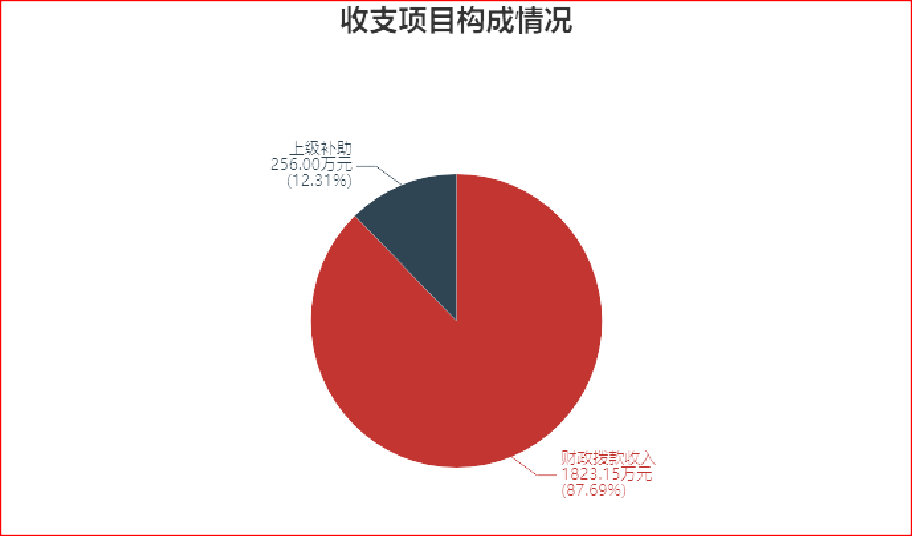 2021年支出总计2079.15万元，其中：本年支出2079.15万元，其中：1、按功能分类科目公共安全支出1732.76万元，占83.34%；社会保障和就业支出215.68万元，占10.37%； 卫生健康支出54.84万元，占2.64%；住房保障支出75.87万元，占3.65%。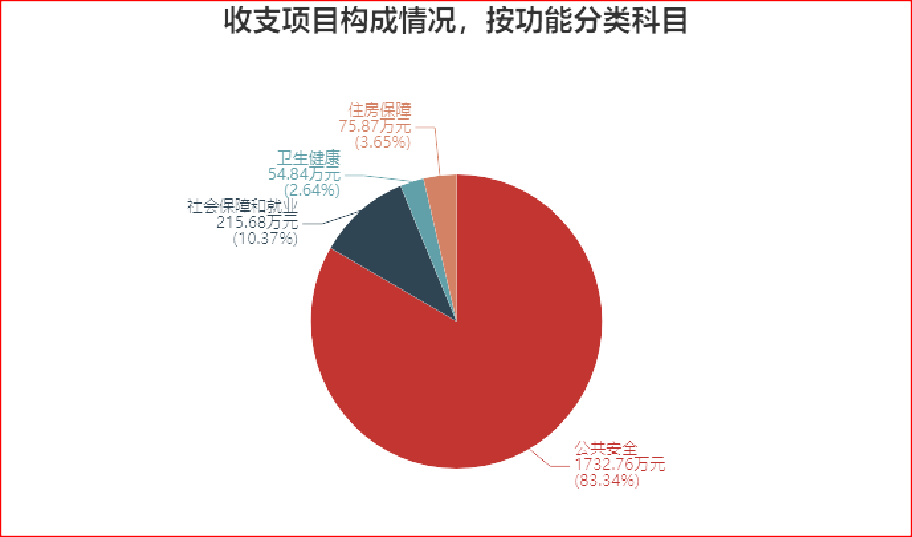 2、按经济分类科目基本支出1680.35万元，占80.82%； 项目支出398.80万元，占19.18%；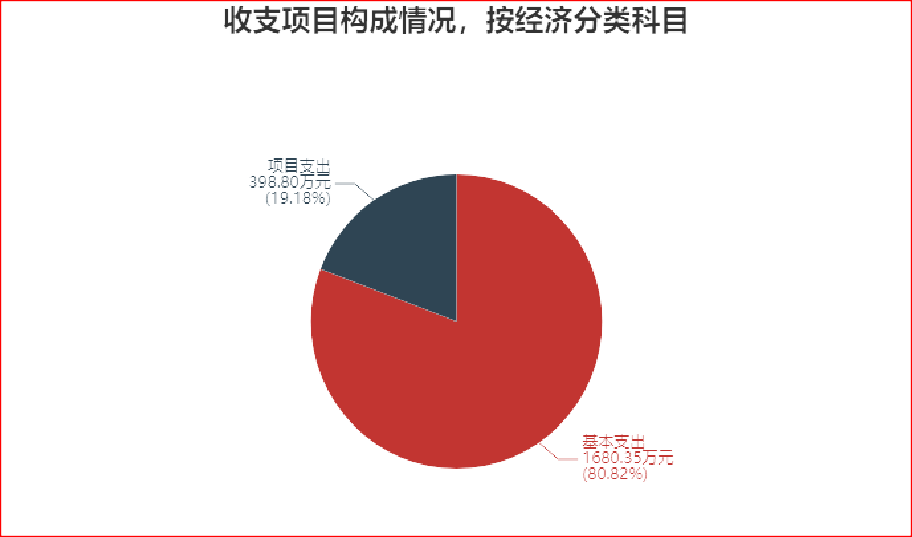 二、财政拨款收入支出预算总体情况2021年财政拨款收入预算总计1823.15万元，其中：一般公共预算财政拨款1823.15万元，占100%；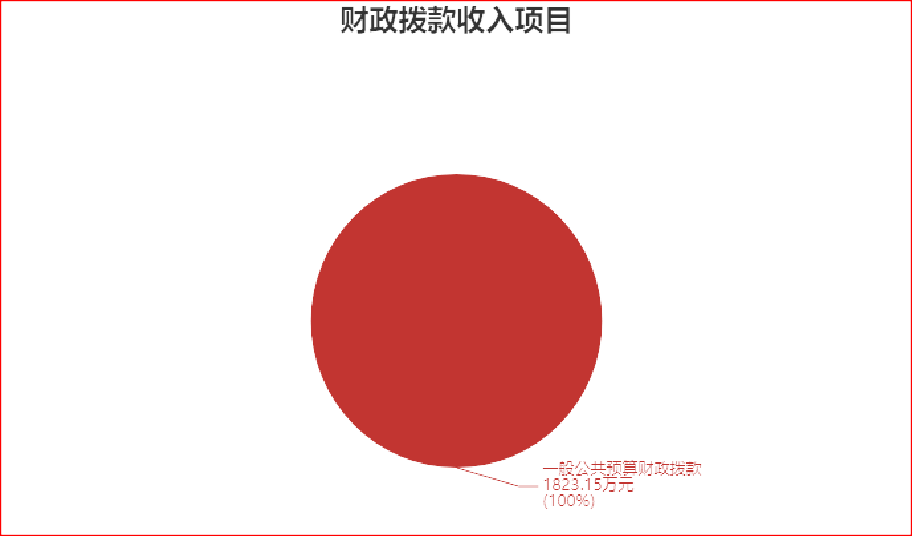 2021年财政拨款支出预算总计1823.15万元，支出具体情况如下：1、公共安全支出（类）支出1476.76万元，占81.00%，主要用于履行刑事检察、民事检察、公益诉讼等检察职能及一般行政运行等。2 、 社会保障和就业支出（ 类） 支出 215.68 万元， 占11.83%，主要用于职工养老保险等。3、卫生健康支出（类）支出54.84万元，占3.01%，主要用于职工医疗保险等。4、住房保障支出（类）支出75.87万元，占4.16%，主要用于住房公积金等。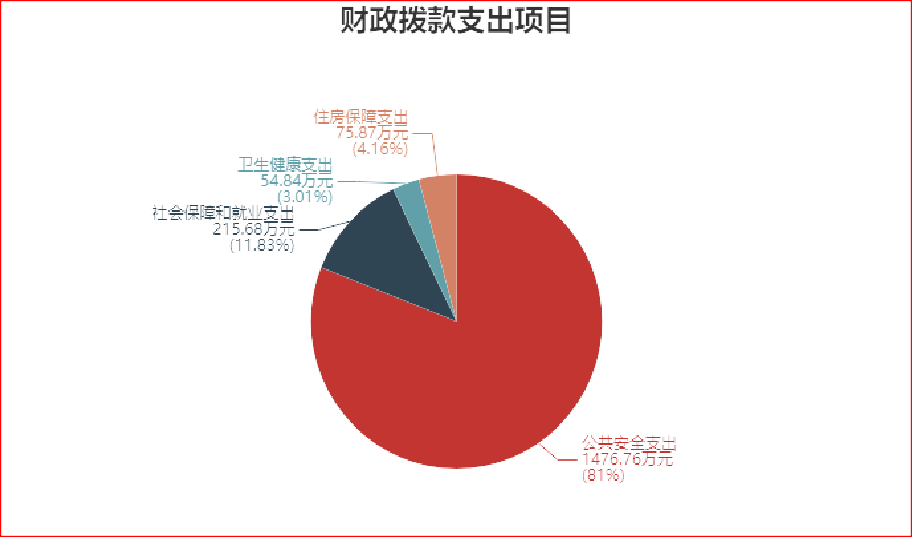 三、一般公共预算收支情况2021年一般公共预算当年拨款1823.15万元， 比去年增长%。主要原因是人员增加及工资调整等。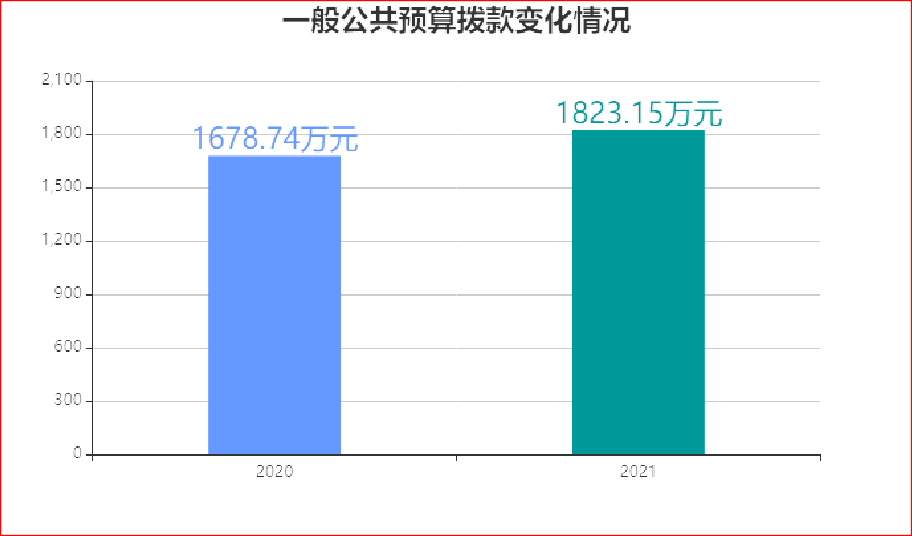 2021年当年一般公共预算支出预算（功能分类）为1823.15 万元， 比去年增长8.60%。主要原因是人员增加及工资调整等。其中：公共安全支出1476.76万元，占比81.00%；社会保障和就业支出215.68 万元， 占比11.83%； 卫生健康支出54.84 万元，占比3.01%；住房保障支出75.87万元，占比4.16%。公共安全支出（类）检察（款）行政运行（检察）（项） 1333.96万元， 与上年相比增加101.21万元，比上年增长8.21%。主要原因是一般行政运行。公共安全支出（类）检察（款）一般行政管理事务（检察）（项）38.80万元， 与上年相比增加38.80万元，去年无预算，主要原因是检察救助。公共安全支出（类）检察（款）其他检察支出（项）74.00 万元， 与上年相比增加34.41万元，比上年增长86.92%。主要原因是部分上解。公共安全支出（类）其他公共安全支出（款）国家司法救助支出（项）30.00万元， 与上年相比增加30.00万元，去年无预算，主要原因是救助金制度改革。社会保障和就业支出（类）行政事业单位养老支出（款）行政单位离退休（项）105.86万元， 与上年相比增加38.34万元，比上年增长56.78%。主要原因是功能科目调整。社会保障和就业支出（类）行政事业单位养老支出（款）机关事业单位基本养老保险缴费支出（项）107.00万元， 与上年相比增加6.57万元，比上年增长6.54%。主要原因是人员增加。社会保障和就业支出（类）其他社会保障和就业支出（款） 其他社会保障和就业支出（项）2.82万元， 与上年相比增加2.82万元，去年无预算，主要原因是功能科目调整，人员增加。卫生健康支出（类）行政事业单位医疗（款）行政单位医疗（项）51.70万元， 与上年相比减少39.33万元，比上年减少43.21%。主要原因是功能科目调整。卫生健康支出（类）行政事业单位医疗（款）事业单位医疗（项）3.14万元， 与上年相比增加2.24万元，比上年增长248.89%。主要原因是事业人数增加。住房保障支出（类）住房改革支出（款）住房公积金（项）75.87 万元， 与上年相比增加5.88 万元， 比上年增长8.40%。主要原因是人员增加。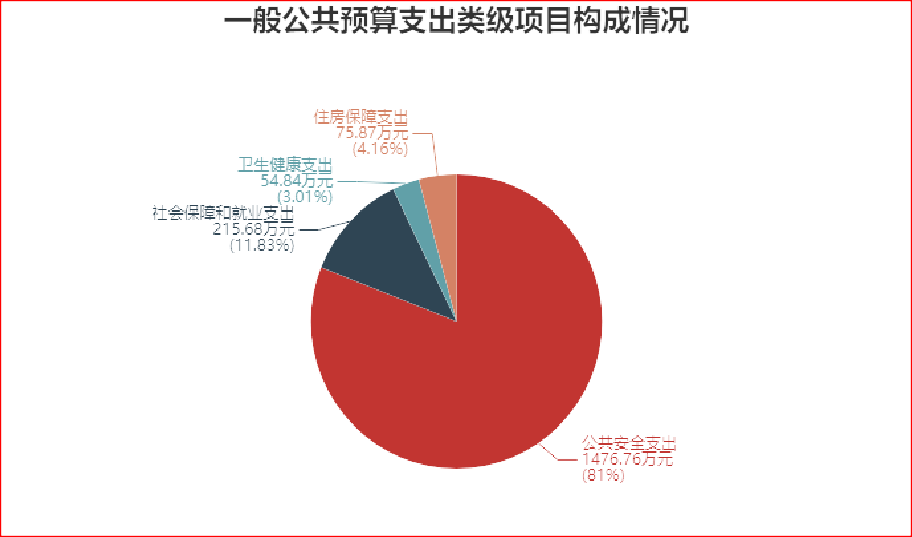 四、政府性基金预算收支情况                     2021年，郯城县人民检察院本级无政府性基金支出预算。五、财政拨款安排的基本支出情况2021年财政拨款安排的基本支出为1680.35万元，包括人员经费和公用经费，支出具体情况如下：1、人员经费支出1261.88万元，按部门预算支出经济分类主要包括：基本工资、津贴补贴、奖金、机关事业单位基本养老保险缴费、职工基本医疗保险缴费、其他社会保障缴费、住房公积金、其他工资福利支出、离休费、退休费、生活补助、医疗费补助。2、公用经费支出418.47万元，按部门预算支出经济分类主要包括：办公费、印刷费、咨询费、水费、电费、邮电费、取暖费、物业管理费、差旅费、维修(护)费、会议费、培训费、公务接待费、劳务费、工会经费、公务用车运行维护费、其他交通费用、其他商品和服务支出。六、重要事项说明（一）机关运行经费支出情况说明2021年度,郯城县人民检察院 1家行政单位、 0家参公管理事业单位的机关运行经费财政拨款预算为418.47万元， 比上年增长6.46%。主要原因是人员增加。（二）政府采购支出情况说明2021年，郯城县人民检察院本级政府采购预算466.00万元， 其中：财政拨款安排210.00万元，财政专户管理资金安排0万元，其他自有资金安排0万元，上年结转资金安排0万元。（三）国有资产占用情况说明截至2020年12月31日，郯城县人民检察院本级所属各预算单位共有车辆16辆。其中，机要通信用车和应急保障用车1辆、离退休干部用车0辆、机关服务用车0辆、其他用车15辆、单位价值50万元以上大型设备0台（套），单位价值100万元以上大型设备0台（套）。2021年部门预算安排购置单位价值100万元以上大型设备0（台、件、套）。（四）一般公共预算“三公”经费支出情况说明2021年，通过一般公共预算财政拨款安排的“三公”经费预算共22.89万元，其中：因公出国（境）费0万元，公务用车购置及运行费20.74万元，公务接待费2.15万元。2021 年三公经费预算比上年减少0.11 万元， 比上年减少0.48%。主要原因是厉行勤俭节约。其中：1、因公出国（境）费0万元，比上年增加0万元，去年无预算，主要原因是与上年预算数相同。2、公务用车购置及运行维护费20.74万元， 比上年减少17.04%。主要原因是提高使用效率。其中：公务用车购置费支出0万元，购置公务用车0辆；公务用车运行维护费支出20.74万元。3、公务接待费2.15万元， 比上年减少14.00%。主要原因是厉行勤俭节约。（五）绩效目标设置情况郯城县人民检察院本级2021年项目支出实现绩效目标管理全覆盖，涉及财政拨款300.00万元。其中本部门所主管专项资金的绩效目标表如下：1、加班补助 绩效自评表.xls2、转移支付资金 绩效自评表.xls第四部分	名词解释一、财政拨款收入： 指由财政拨款形成的部门收入。按现行管理制度，部门预算中反映的财政拨款包括一般公共预算拨款、政府性基金预算拨款和国有资本经营预算拨款。二、财政专户管理资金： 指单位纳入财政专户管理的资金。主要包括教育收费、公立幼儿园接受的捐赠收入等。三、事业收入： 指事业单位开展专业业务活动及辅助活动所取得的收入。四、事业单位经营收入： 指事业单位在专业业务活动及其辅助活动之外开展非独立核算经营活动取得的收入。五、其他收入： 指除上述“财政拨款收入”、“事业收入”、“事业单位经营收入”等以外的收入。六、上级补助收入： 指单位从主管部门和上级单位取得的非财政补助收入。七、用事业基金弥补收支差额： 指事业单位在预计用当年的“财政拨款收入”、“财政拨款结转和结余资金”、“事业收入”、“事业单位经营收入”、“其他收入”等不足以安排当年支出的情况下，使用以前年度积累的事业基金（事业单位当年收支相抵后按国家规定提取、用于弥补以后年度收支差额的基金） 弥补本年度收支缺口的资金。八、上年结转： 指以前年度尚未完成、结转到本年仍按原规定用途继续使用的资金。九、基本支出： 指为保障机构正常运转、完成日常工作任务而发生的人员经费和日常公用经费。十、项目支出： 指在基本支出之外为完成特定任务和事业发展目标所发生的支出。十一、“三公”经费： 指部门用一般公共预算财政拨款安排的因公出国（境）费、公务用车购置及运行费和公务接待费。其中，因公出国（境）费反映单位公务出国（境）的国际差旅费、国外城市间交通费、住宿费、伙食费、培训费、公杂费等支出；公务用车购置及运行费反映单位公务用车车辆购置支出（含车辆购置税）及燃料费、维修费、过路过桥费、保险费、安全奖励费用等支出；公务接待费反映单位按规定开支的各类接待（含外宾接待）支出。十二、机关运行经费： 指行政单位（包括参公管理事业单位）的财政拨款公用经费，包括办公及印刷费、邮电费、差旅费、会议费、福利费、日常维修费、专用材料及一般设备购置费、办公用房水电费、办公用房取暖费、办公用房物业管理费、公务用车运行维护费以及其他费用。十三、公共安全支出（类）检察（款）行政运行（检察）（项）： 反映行政单位（包括实行公务员管理的事业单位）的基本支出。十四、公共安全支出（类）检察（款）一般行政管理事务（检察）（项）： 反映行政单位（包括实行公务员管理的事业单位）未单独设置项级科目的其他项目支出。十五、公共安全支出（ 类） 检察（ 款） 其他检察支出（项）： 反映除上述项目以外其他用于检察方面的支出。十六、公共安全支出（类）其他公共安全支出（款）国家司法救助支出（项）： 反映用于国家司法救助方面的支出。十七、社会保障和就业支出（类）行政事业单位养老支出（款）行政单位离退休（项）： 反映行政单位（包括实行公务员管理的事业单位）开支的离退休经费。十八、社会保障和就业支出（类）行政事业单位养老支出（款）机关事业单位基本养老保险缴费支出（项）： 反映机关事业单位实施养老保险制度由单位缴纳的基本养老保险费支出。十九、社会保障和就业支出（类）其他社会保障和就业支出（款）其他社会保障和就业支出（项）： 反映除上述项目以外其他用于社会保障和就业方面的支出。二十、卫生健康支出（类）行政事业单位医疗（款）行政 单位医疗（项）： 反映财政部门安排的行政单位（包括实行公务员管理的事业单位，下同）基本医疗保险缴费经费，未参加医疗保险的行政单位的公费医疗经费，按国家规定享受离休人员、红军老战士待遇人员的医疗经费。二十一、卫生健康支出（类）行政事业单位医疗（款）事 业单位医疗（项）： 反映财政部门安排的事业单位基本医疗保险缴费经费，未参加医疗保险的事业单位的公费医疗经费，按国家规定享受离休人员待遇的医疗经费。二十二、住房保障支出（类）住房改革支出（款）住房公积金（项）： 反映行政事业单位按人力资源和社会保障部、财政部规定的基本工资和津贴补贴以及规定比例为职工缴纳的住房公积金。项目支出绩效目标申报表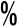 （2021年度）项目支出绩效目标申报表（2021年度）项目支出绩效目标申报表（2021年度）项目支出绩效目标申报表（2021年度）收入收入支出支出项目2021年预算项目2021年预算一、财政拨款收入1823.15一、一般公共服务支出一般公共预算1823.15二、外交支出政府性基金预算三、国防支出国有资本经营预算四、公共安全支出1732.76二、财政专户核拨资金五、教育支出三、事业收入六、科学技术支出四、事业单位经营收入七、文化旅游体育与传媒支出五、其他收入八、社会保障和就业支出215.68九、社会保险基金支出十、卫生健康支出54.84十一、节能环保支出十二、城乡社区支出十三、农林水支出十四、交通运输支出十五、资源勘探信息等支出十六、商业服务业等支出十七、金融支出十八、援助其他地区支出十九、自然资源海洋气象等支出二十、住房保障支出75.87二十一、粮油物资储备支出二十二、国有资本经营预算支出二十三、灾害防治及应急管理支出二十四、预备费二十五、其他支出二十六、转移性支出二十七、债务还本支出二十八、债务付息支出二十九、债务发行费用支出本年收入合计1823.15本年支出合计2079.15六、上级补助256.00结余分配七、附属单位上缴收入年末结转和结余八、用事业基金弥补收支差额九、上年结转收入总计2079.15支出总计2079.15科目编码科目编码科目编码单位编码单位和科目名称总计财政资金财政资金财政资金财政资金财政专户管理资金事业收事业单位经营收入其他收入上级补助收入附属单位上缴收入用事业上年结转类款项单位编码单位和科目名称总计合计一般公共预算政府性基金预算国有资本经营预算财政专户管理资金入（不含专户资金）事业单位经营收入其他收入上级补助收入附属单位上缴收入基本弥补收支差额上年结转合计2079.151823.151823.15256.00134郯城县人民检察院2079.151823.151823.15256.00134001郯城县人民检察院本级2079.151823.151823.15256.00204公共安全支出1732.761476.761476.76256.0004检察1702.761446.761446.76256.002040401134001行政运行（检察）1333.961333.961333.962040402134001一般行政管理事务（检察）294.8038.8038.80256.002040499134001其他检察支出74.0074.0074.0099其他公共安全支出30.0030.0030.002049902134001国家司法救助支出30.0030.0030.00208社会保障和就业支出215.68215.68215.6805行政事业单位养老支出212.86212.86212.862080501134001行政单位离退休105.86105.86105.862080505134001机关事业单位基本养老保险缴费支出107.00107.00107.0099其他社会保障和就业支出2.822.822.822089999134001其他社会保障和就业支出2.822.822.82210卫生健康支出54.8454.8454.8411行政事业单位医疗54.8454.8454.842101101134001行政单位医疗51.7051.7051.702101102134001事业单位医疗3.143.143.14221住房保障支出75.8775.8775.8702住房改革支出75.8775.8775.87科目编码科目编码科目编码单位编码单位和科目名称总计财政资金财政资金财政资金财政资金财政专户管理资金事业收事业单位经营收入其他收入上级补助收入附属单位上缴收入用事业上年结转类款项单位编码单位和科目名称总计合计一般公共预算政府性基金预算国有资本经营预算财政专户管理资金入（不含专户资金）事业单位经营收入其他收入上级补助收入附属单位上缴收入基本弥补收支差额上年结转2210201134001住房公积金75.8775.8775.87科目编码科目编码科目编码单位编码单位和科目名称本年支出合计基本支出项目支出上缴上级事业单位经营收入对附属单位的补助支出类款项单位编码单位和科目名称本年支出合计基本支出项目支出上缴上级事业单位经营收入对附属单位的补助支出合计2079.151680.35398.80134郯城县人民检察院2079.151680.35398.80134001郯城县人民检察院本级2079.151680.35398.80204公共安全支出1732.761333.96398.8004检察1702.761333.96368.802040401行政运行（检察）1333.961333.962040402一般行政管理事务（检察）294.80294.802040499其他检察支出74.0074.0099其他公共安全支出30.0030.002049902国家司法救助支出30.0030.00208社会保障和就业支出215.68215.6805行政事业单位养老支出212.86212.862080501行政单位离退休105.86105.862080505机关事业单位基本养老保险缴费支出107.00107.0099其他社会保障和就业支出2.822.822089999其他社会保障和就业支出2.822.82210卫生健康支出54.8454.8411行政事业单位医疗54.8454.842101101行政单位医疗51.7051.702101102事业单位医疗3.143.14221住房保障支出75.8775.8702住房改革支出75.8775.872210201住房公积金75.8775.87收入收入支出支出支出支出支出项目金额项目合计一般公共预算财政拨款政府性基金预算财政拨款国有资本经营预算一、一般公共预算财政拨款1823.15一、一般公共服务支出二、政府性基金预算财政拨款二、外交支出三、国有资本经营预算三、国防支出四、公共安全支出1476.761476.76五、教育支出六、科学技术支出七、文化旅游体育与传媒支出八、社会保障和就业支出215.68215.68九、社会保险基金支出十、卫生健康支出54.8454.84十一、节能环保支出十二、城乡社区支出十三、农林水支出十四、交通运输支出十五、资源勘探信息等支出十六、商业服务业等支出十七、金融支出十八、援助其他地区支出十九、自然资源海洋气象等支出二十、住房保障支出75.8775.87二十一、粮油物资储备支出二十二、国有资本经营预算支出二十三、灾害防治及应急管理支出二十四、预备费二十五、其他支出二十六、转移性支出二十七、债务还本支出二十八、债务付息支出二十九、债务发行费用支出本年收入合计1823.15本年支出合计1823.151823.15四、上年结转结转下年收入总计1823.15支出总计1823.151823.15科目编码科目编码科目编码单位编码单位和科目名称合计基本支出基本支出基本支出基本支出项目支出类款项单位编码单位和科目名称合计小计工资福利支出商品和服务支出对个人和家庭的补助项目支出合计1823.151680.351107.45418.47154.43142.80134郯城县人民检察院1823.151680.351107.45418.47154.43142.80134001郯城县人民检察院本级1823.151680.351107.45418.47154.43142.80204公共安全支出1476.761333.96866.92418.4748.57142.8004检察1446.761333.96866.92418.4748.57112.802040401行政运行（检察）1333.961333.96866.92418.4748.572040402一般行政管理事务（检察）38.8038.802040499其他检察支出74.0074.0099其他公共安全支出30.0030.002049902国家司法救助支出30.0030.00208社会保障和就业支出215.68215.68109.82105.8605行政事业单位养老支出212.86212.86107.00105.862080501行政单位离退休105.86105.86105.862080505机关事业单位基本养老保险缴费支出107.00107.00107.0099其他社会保障和就业支出2.822.822.822089999其他社会保障和就业支出2.822.822.82210卫生健康支出54.8454.8454.8411行政事业单位医疗54.8454.8454.842101101行政单位医疗51.7051.7051.702101102事业单位医疗3.143.143.14221住房保障支出75.8775.8775.8702住房改革支出75.8775.8775.87科目编码科目编码科目编码单位编码单位和科目名称合计基本支出基本支出基本支出基本支出项目支出类款项单位编码单位和科目名称合计小计工资福利支出商品和服务支出对个人和家庭的补助项目支出2210201住房公积金75.8775.8775.87科目编码科目编码科目编码单位编码单位和科目名称本年支出本年支出本年支出类款项单位编码单位和科目名称合计基本支出项目支出科目编码科目名称2021年预算数2021年预算数科目编码科目名称金额其中：一般公共预算财政拨款安排合计1680.351680.35501机关工资福利支出1045.741045.7450101工资奖金津补贴818.91818.9150102社会保障缴费155.05155.0550103住房公积金71.7471.7450199其他工资福利支出0.040.04502机关商品和服务支出390.47390.4750201办公经费154.34154.3450202会议费1.001.0050203培训费40.0040.0050205委托业务费87.1187.1150206公务接待费2.152.1550208公务用车运行维护费20.7420.7450209维修(护)费23.2923.2950299其他商品和服务支出61.8461.84505对事业单位经常性补助89.7189.7150501工资福利支出61.7161.7150502商品和服务支出28.0028.00509对个人和家庭的补助154.43154.4350901社会福利和救助48.5748.5750905离退休费105.86105.86科目编码科目名称2021年预算数2021年预算数科目编码科目名称金额其中：一般公共预算财政拨款安排合计1680.351680.35301工资福利支出1107.451107.4530101基本工资355.49355.4930102津贴补贴481.77481.7730103奖金29.6229.6230108机关事业单位基本养老保险缴费107.00107.0030110职工基本医疗保险缴费54.8454.8430112其他社会保障缴费2.822.8230113住房公积金75.8775.8730199其他工资福利支出0.040.04302商品和服务支出418.47418.4730201办公费41.4141.4130202印刷费3.163.1630203咨询费3.783.7830205水费1.001.0030206电费17.1617.1630207邮电费2.002.0030208取暖费0.700.7030209物业管理费1.001.0030211差旅费28.0028.0030213维修(护)费23.2923.2930215会议费1.001.0030216培训费44.9544.9530217公务接待费2.152.1530226劳务费83.3383.3330228工会经费16.3416.3430231公务用车运行维护费20.7420.7430239其他交通费用58.4758.4730299其他商品和服务支出69.9969.99303对个人和家庭的补助154.43154.4330301离休费32.7632.7630302退休费73.1073.1030305生活补助5.315.3130307医疗费补助43.2643.26科目编码科目编码科目编码科目名称单位编码单位名称总计财政拨款财政拨款财政拨款财政拨款财政专户管理资金其他自有资金上年结转类款项科目名称单位编码单位名称总计合计一般公共预算政府性基金预算国有资本经营预算财政专户管理资金其他自有资金上年结转合计466.00210.00210.00134郯城县人民检察院466.00210.00210.00134001郯城县人民检察院本级466.00210.00210.00204公共安全支出466.00210.00210.0004检察466.00210.00210.002040401行政运行（检察）210.00210.00210.002040402一般行政管理事务（检察）256.00合计因公出国（境）经费公务用车购置及运行维护费公务用车购置及运行维护费公务用车购置及运行维护费公务接待费合计因公出国（境）经费小计公务用车购置公务用车运行维护费公务接待费22.8920.7420.742.15项目名称聘任制书记员费用聘任制书记员费用项目类别人员支出类业务经费项目人员支出类业务经费项目主管部门郯城县人民检察院郯城县人民检察院主管部门编码134134项目实施单位郯城县人民检察院（机关）项目负责人郝文杰联系电话0539-6800767项目类型上年原有项目上年原有项目上年原有项目上年原有项目上年原有项目项目期限2020-01-01 - 2022-12-312020-01-01 - 2022-12-312020-01-01 - 2022-12-312020-01-01 - 2022-12-312020-01-01 - 2022-12-31项目资金申请（万元）资金总额：16.8万元资金总额：16.8万元资金总额：16.8万元资金总额：16.8万元资金总额：16.8万元项目资金申请（万元）其中:财力拨款:16.8万元其中:财力拨款:16.8万元其中:财力拨款:16.8万元其中:财力拨款:16.8万元其中:财力拨款:16.8万元项目资金申请（万元）非税:0万元非税:0万元非税:0万元非税:0万元非税:0万元项目资金申请（万元）政府性基金:0万元政府性基金:0万元政府性基金:0万元政府性基金:0万元政府性基金:0万元项目资金申请（万元）上级转移支付:0万元上级转移支付:0万元上级转移支付:0万元上级转移支付:0万元上级转移支付:0万元项目资金申请（万元）其他:0万元其他:0万元其他:0万元其他:0万元其他:0万元测算依据及说明项目单位职能概述项目概况、主要内容及用途为了检察事业的发展，我院目前有14名聘任制书记员，年需要支出47.07万元。为了检察事业的发展，我院目前有14名聘任制书记员，年需要支出47.07万元。为了检察事业的发展，我院目前有14名聘任制书记员，年需要支出47.07万元。为了检察事业的发展，我院目前有14名聘任制书记员，年需要支出47.07万元。为了检察事业的发展，我院目前有14名聘任制书记员，年需要支出47.07万元。项目立项情况项目立项的依据项目立项的依据项目立项情况项目申报的可行性和必要性项目申报的可行性和必要性项目绩效目标长期目标长期目标长期目标年度目标年度目标项目绩效目标年度绩效指标一级指标二级指标指标内容指标值备注年度绩效指标产出指标数量指标聘任制书记员数量5年度绩效指标产出指标数量指标工作月数12年度绩效指标产出指标质量指标考勤率100年度绩效指标产出指标质量指标书记员协助办案质量合格率100年度绩效指标产出指标时效指标发放及时率100年度绩效指标产出指标成本指标指标1年度绩效指标产出指标成本指标指标2年度绩效指标效益指标经济效益指标指标1年度绩效指标效益指标经济效益指标指标2年度绩效指标效益指标社会效益指标减轻办案负担程度有效年度绩效指标效益指标社会效益指标办案服务质量显著提升年度绩效指标效益指标Th态效益指标指标1年度绩效指标效益指标Th态效益指标指标2年度绩效指标满意度指标服务对象满意度指标办案人满意度≥95年度绩效指标满意度指标服务对象满意度指标指标2其他需要说明的问题项目名称上级转移支付资金上级转移支付资金项目类别定额项类项目补助定额项类项目补助主管部门郯城县人民检察院郯城县人民检察院主管部门编码134134项目实施单位郯城县人民检察院（机关）项目负责人李福国联系电话0539-6800767项目类型上年原有项目上年原有项目上年原有项目上年原有项目上年原有项目项目期限2020-01-01 - 2022-12-312020-01-01 - 2022-12-312020-01-01 - 2022-12-312020-01-01 - 2022-12-312020-01-01 - 2022-12-31项目资金申请（万元）资金总额：256万元资金总额：256万元资金总额：256万元资金总额：256万元资金总额：256万元项目资金申请（万元）其中:财力拨款:0万元其中:财力拨款:0万元其中:财力拨款:0万元其中:财力拨款:0万元其中:财力拨款:0万元项目资金申请（万元）非税:0万元非税:0万元非税:0万元非税:0万元非税:0万元项目资金申请（万元）政府性基金:0万元政府性基金:0万元政府性基金:0万元政府性基金:0万元政府性基金:0万元项目资金申请（万元）上级转移支付:256万元上级转移支付:256万元上级转移支付:256万元上级转移支付:256万元上级转移支付:256万元项目资金申请（万元）其他:0万元其他:0万元其他:0万元其他:0万元其他:0万元测算依据及说明项目单位职能概述项目概况、主要内容及用途上级转移支付资金包括办案经费和装备费两部分，主要用于保障检查工作顺利开展。上级转移支付资金包括办案经费和装备费两部分，主要用于保障检查工作顺利开展。上级转移支付资金包括办案经费和装备费两部分，主要用于保障检查工作顺利开展。上级转移支付资金包括办案经费和装备费两部分，主要用于保障检查工作顺利开展。上级转移支付资金包括办案经费和装备费两部分，主要用于保障检查工作顺利开展。项目立项情况项目立项的依据项目立项的依据项目立项情况项目申报的可行性和必要性项目申报的可行性和必要性上级转移支付资金包括办案经费和装备费两部分，主要用于保障检查工作顺利开展。上级转移支付资金包括办案经费和装备费两部分，主要用于保障检查工作顺利开展。上级转移支付资金包括办案经费和装备费两部分，主要用于保障检查工作顺利开展。项目绩效目标长期目标长期目标长期目标年度目标年度目标项目绩效目标年度绩效指标一级指标二级指标指标内容指标值备注年度绩效指标产出指标数量指标装备经费数额109.5万元年度绩效指标产出指标数量指标业务经费数额255.5万元年度绩效指标产出指标时效指标适用时长2年年度绩效指标产出指标时效指标指标2年度绩效指标产出指标成本指标指标1年度绩效指标产出指标成本指标指标2年度绩效指标效益指标经济效益指标指标1年度绩效指标效益指标经济效益指标指标2年度绩效指标效益指标社会效益指标指标1年度绩效指标效益指标社会效益指标指标2年度绩效指标效益指标Th态效益指标指标1年度绩效指标效益指标Th态效益指标指标2年度绩效指标效益指标可持续影响指标检察办案装备提升情况100年度绩效指标效益指标可持续影响指标指标2年度绩效指标满意度指服务对象满意度检察人员满意度95标指标指标2其他需要说明的问题项目名称加班补助费加班补助费项目类别人员支出类业务经费项目人员支出类业务经费项目主管部门郯城县人民检察院郯城县人民检察院主管部门编码134134项目实施单位郯城县人民检察院（机关）项目负责人联系电话项目类型上年原有项目上年原有项目上年原有项目上年原有项目上年原有项目项目期限2021-01-01 - 2023-12-312021-01-01 - 2023-12-312021-01-01 - 2023-12-312021-01-01 - 2023-12-312021-01-01 - 2023-12-31项目资金申请（万元）资金总额：22万元资金总额：22万元资金总额：22万元资金总额：22万元资金总额：22万元项目资金申请（万元）其中:财力拨款:22万元其中:财力拨款:22万元其中:财力拨款:22万元其中:财力拨款:22万元其中:财力拨款:22万元项目资金申请（万元）非税:0万元非税:0万元非税:0万元非税:0万元非税:0万元项目资金申请（万元）政府性基金:0万元政府性基金:0万元政府性基金:0万元政府性基金:0万元政府性基金:0万元项目资金申请（万元）上级转移支付:0万元上级转移支付:0万元上级转移支付:0万元上级转移支付:0万元上级转移支付:0万元项目资金申请（万元）其他:0万元其他:0万元其他:0万元其他:0万元其他:0万元测算依据及说明此项目为上年原有项目。此项目为上年原有项目。此项目为上年原有项目。此项目为上年原有项目。此项目为上年原有项目。项目单位职能概述项目概况、主要内容及用途此项目为上年原有项目，目前我院有53人符合人民检察院工作人员符合发放条件。此项目为上年原有项目，目前我院有53人符合人民检察院工作人员符合发放条件。此项目为上年原有项目，目前我院有53人符合人民检察院工作人员符合发放条件。此项目为上年原有项目，目前我院有53人符合人民检察院工作人员符合发放条件。此项目为上年原有项目，目前我院有53人符合人民检察院工作人员符合发放条件。项目立项情况项目立项的依据项目立项的依据此项目为上年原有项目。此项目为上年原有项目。此项目为上年原有项目。项目立项情况项目申报的可行性和必要性项目申报的可行性和必要性此项目为上年原有项目。此项目为上年原有项目。此项目为上年原有项目。此项目为上年原有项目。此项目为上年原有项目。此项目为上年原有项目。项目绩效目标长期目标长期目标长期目标年度目标年度目标项目绩效目标年度绩效指标一级指标二级指标指标内容指标值备注年度绩效指标产出指标数量指标发放月数12年度绩效指标产出指标数量指标发放人数56年度绩效指标产出指标质量指标考勤考核率100年度绩效指标产出指标质量指标工作完成度合格年度绩效指标产出指标时效指标发放日期每月15号年度绩效指标产出指标时效指标项目执行完成节点年底年度绩效指标产出指标成本指标指标1年度绩效指标产出指标成本指标指标2年度绩效指标效益指标经济效益指标指标1年度绩效指标效益指标经济效益指标指标2年度绩效指标效益指标社会效益指标指标1年度绩效指标效益指标社会效益指标指标2年度绩效指标效益指标Th态效益指标指标1年度绩效指标效益指标Th态效益指标指标2年度绩效指标效益指标可持续影响指标指标1年度绩效指标效益指标可持续影响指标指标2满意度指标服务对象满意度指标干警工作满意度95满意度指标服务对象满意度指标来访群众满意度98其他需要说明的问题项目名称司法救助金司法救助金项目类别定额项类项目补助定额项类项目补助主管部门郯城县人民检察院郯城县人民检察院主管部门编码134134项目实施单位郯城县人民检察院（机关）项目负责人霍强联系电话项目类型新增固定项目新增固定项目新增固定项目新增固定项目新增固定项目项目期限2021-01-01 - 2023-12-312021-01-01 - 2023-12-312021-01-01 - 2023-12-312021-01-01 - 2023-12-312021-01-01 - 2023-12-31项目资金申请（万元）资金总额：30万元资金总额：30万元资金总额：30万元资金总额：30万元资金总额：30万元项目资金申请（万元）其中:财力拨款:30万元其中:财力拨款:30万元其中:财力拨款:30万元其中:财力拨款:30万元其中:财力拨款:30万元项目资金申请（万元）非税:0万元非税:0万元非税:0万元非税:0万元非税:0万元项目资金申请（万元）政府性基金:0万元政府性基金:0万元政府性基金:0万元政府性基金:0万元政府性基金:0万元项目资金申请（万元）上级转移支付:0万元上级转移支付:0万元上级转移支付:0万元上级转移支付:0万元上级转移支付:0万元项目资金申请（万元）其他:0万元其他:0万元其他:0万元其他:0万元其他:0万元测算依据及说明依据鲁政法（2020）16号文，关于印发《山东省关于建立完善国家司法救助制度的实施办法》的通知，开展司法救助，是中国特色社会主义司法制度和健全国家司法救助制度的内在要求，是健全社会保障体系的重要组成部分。依据鲁政法（2020）16号文，关于印发《山东省关于建立完善国家司法救助制度的实施办法》的通知，开展司法救助，是中国特色社会主义司法制度和健全国家司法救助制度的内在要求，是健全社会保障体系的重要组成部分。依据鲁政法（2020）16号文，关于印发《山东省关于建立完善国家司法救助制度的实施办法》的通知，开展司法救助，是中国特色社会主义司法制度和健全国家司法救助制度的内在要求，是健全社会保障体系的重要组成部分。依据鲁政法（2020）16号文，关于印发《山东省关于建立完善国家司法救助制度的实施办法》的通知，开展司法救助，是中国特色社会主义司法制度和健全国家司法救助制度的内在要求，是健全社会保障体系的重要组成部分。依据鲁政法（2020）16号文，关于印发《山东省关于建立完善国家司法救助制度的实施办法》的通知，开展司法救助，是中国特色社会主义司法制度和健全国家司法救助制度的内在要求，是健全社会保障体系的重要组成部分。项目单位职能概述开展司法救助，保障公平正义，是中国特色社会主义司法制度和健全国家司法救助制度的内在要求，是健全社会保障体系的重要组成部分。开展司法救助，保障公平正义，是中国特色社会主义司法制度和健全国家司法救助制度的内在要求，是健全社会保障体系的重要组成部分。开展司法救助，保障公平正义，是中国特色社会主义司法制度和健全国家司法救助制度的内在要求，是健全社会保障体系的重要组成部分。开展司法救助，保障公平正义，是中国特色社会主义司法制度和健全国家司法救助制度的内在要求，是健全社会保障体系的重要组成部分。开展司法救助，保障公平正义，是中国特色社会主义司法制度和健全国家司法救助制度的内在要求，是健全社会保障体系的重要组成部分。项目概况、主要内容及用途开展司法救助，是中国特色社会主义司法制度和健全国家司法救助制度的内在要求，是健全社会保障体系的重要组成部分。我院每年开展司法救助工作每年需要经费在30万元左右。开展司法救助，是中国特色社会主义司法制度和健全国家司法救助制度的内在要求，是健全社会保障体系的重要组成部分。我院每年开展司法救助工作每年需要经费在30万元左右。开展司法救助，是中国特色社会主义司法制度和健全国家司法救助制度的内在要求，是健全社会保障体系的重要组成部分。我院每年开展司法救助工作每年需要经费在30万元左右。开展司法救助，是中国特色社会主义司法制度和健全国家司法救助制度的内在要求，是健全社会保障体系的重要组成部分。我院每年开展司法救助工作每年需要经费在30万元左右。开展司法救助，是中国特色社会主义司法制度和健全国家司法救助制度的内在要求，是健全社会保障体系的重要组成部分。我院每年开展司法救助工作每年需要经费在30万元左右。项目立项情况项目立项的依据项目立项的依据依据鲁政法（2020）16号文，关于印发《山东省关于建立完善国家司法救助制度的实施办法》的通知，开展司法救助，是中国特色社会主义司法制度和健全国家司法救助制度的内在要求，是健全社会保障体系的重要组成部分。依据鲁政法（2020）16号文，关于印发《山东省关于建立完善国家司法救助制度的实施办法》的通知，开展司法救助，是中国特色社会主义司法制度和健全国家司法救助制度的内在要求，是健全社会保障体系的重要组成部分。依据鲁政法（2020）16号文，关于印发《山东省关于建立完善国家司法救助制度的实施办法》的通知，开展司法救助，是中国特色社会主义司法制度和健全国家司法救助制度的内在要求，是健全社会保障体系的重要组成部分。项目立项情况项目申报的可行性和必要性项目申报的可行性和必要性依据鲁政法（2020）16号文，关于印发《山东省关于建立完善国家司法救助制度的实施办法》的通知，开展司法救助，是中国特色社会主义司法制度和健全国家司法救助制度的内在要求，是健全社会保障体系的重要组成部分。依据鲁政法（2020）16号文，关于印发《山东省关于建立完善国家司法救助制度的实施办法》的通知，开展司法救助，是中国特色社会主义司法制度和健全国家司法救助制度的内在要求，是健全社会保障体系的重要组成部分。依据鲁政法（2020）16号文，关于印发《山东省关于建立完善国家司法救助制度的实施办法》的通知，开展司法救助，是中国特色社会主义司法制度和健全国家司法救助制度的内在要求，是健全社会保障体系的重要组成部分。依据鲁政法（2020）16号文，关于印发《山东省关于建立完善国家司法救助制度的实施办法》的通知，开展司法救助，是中国特色社会主义司法制度和健全国家司法救助制度的内在要求，是健全社会保障体系的重要组成部分。依据鲁政法（2020）16号文，关于印发《山东省关于建立完善国家司法救助制度的实施办法》的通知，开展司法救助，是中国特色社会主义司法制度和健全国家司法救助制度的内在要求，是健全社会保障体系的重要组成部分。依据鲁政法（2020）16号文，关于印发《山东省关于建立完善国家司法救助制度的实施办法》的通知，开展司法救助，是中国特色社会主义司法制度和健全国家司法救助制度的内在要求，是健全社会保障体系的重要组成部分。项目绩效目标长期目标长期目标长期目标年度目标年度目标项目绩效目标年度绩效指标一级指标二级指标指标内容指标值备注年度绩效指标产出指标数量指标司法救助人数30年度绩效指标产出指标质量指标救助符合标准率100年度绩效指标产出指标质量指标应助尽助率100年度绩效指标产出指标时效指标救助完成及时率100年度绩效指标产出指标时效指标指标2年度绩效指标产出指标成本指标指标1年度绩效指标产出指标成本指标指标2年度绩效指标效益指标经济效益指标指标1指标2社会效益指标保障民Th效果良好社会效益指标保障司法救助制度有效Th态效益指标指标1Th态效益指标指标2可持续影响指标指标1可持续影响指标指标2满意度指标服务对象满意度指标被救助人员满意度≥95满意度指标服务对象满意度指标社会公众满意度≥95其他需要说明的问题